LucidchartLucidchart is an easy to use flowchart software being widely endorsed by users around the world.For quick overview summary go to www.lucidchart.com/ and video //youtu.be/sHk0CzKaS6Yhow it integrates with Google drive www.youtube.com/watch?v=aRB_UfNmrrU  Lucidchart for education 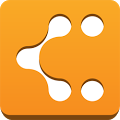 Staff at Universities can apply to Lucidchart for an educator or faculty accounthttps://www.lucidchart.com/pages/usecase/educationIf you already use Google drive select the                   button and go to connect more apps:  In the search Apps box type:-  Lucidchart for education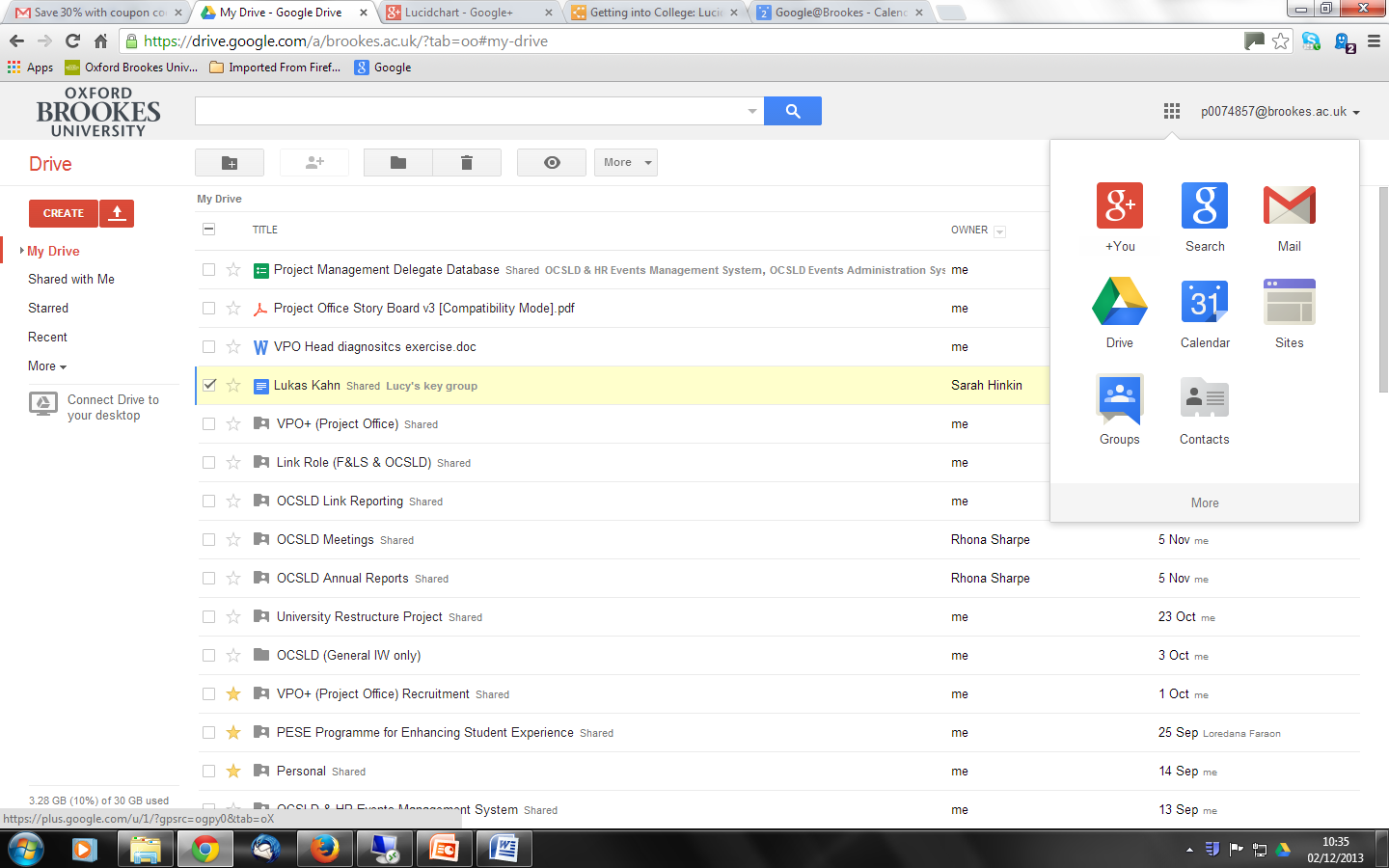 Microsoft VisioObtaining a user licence for VISIOMost Universities have special licensing arrangements for Microsoft products. Please liaise with your IT department or equivalent.Participative Process ReviewsParticipative Process ReviewsParticipative Process ReviewsSession 0Process mapping software applications Ver: 09 Jan 2017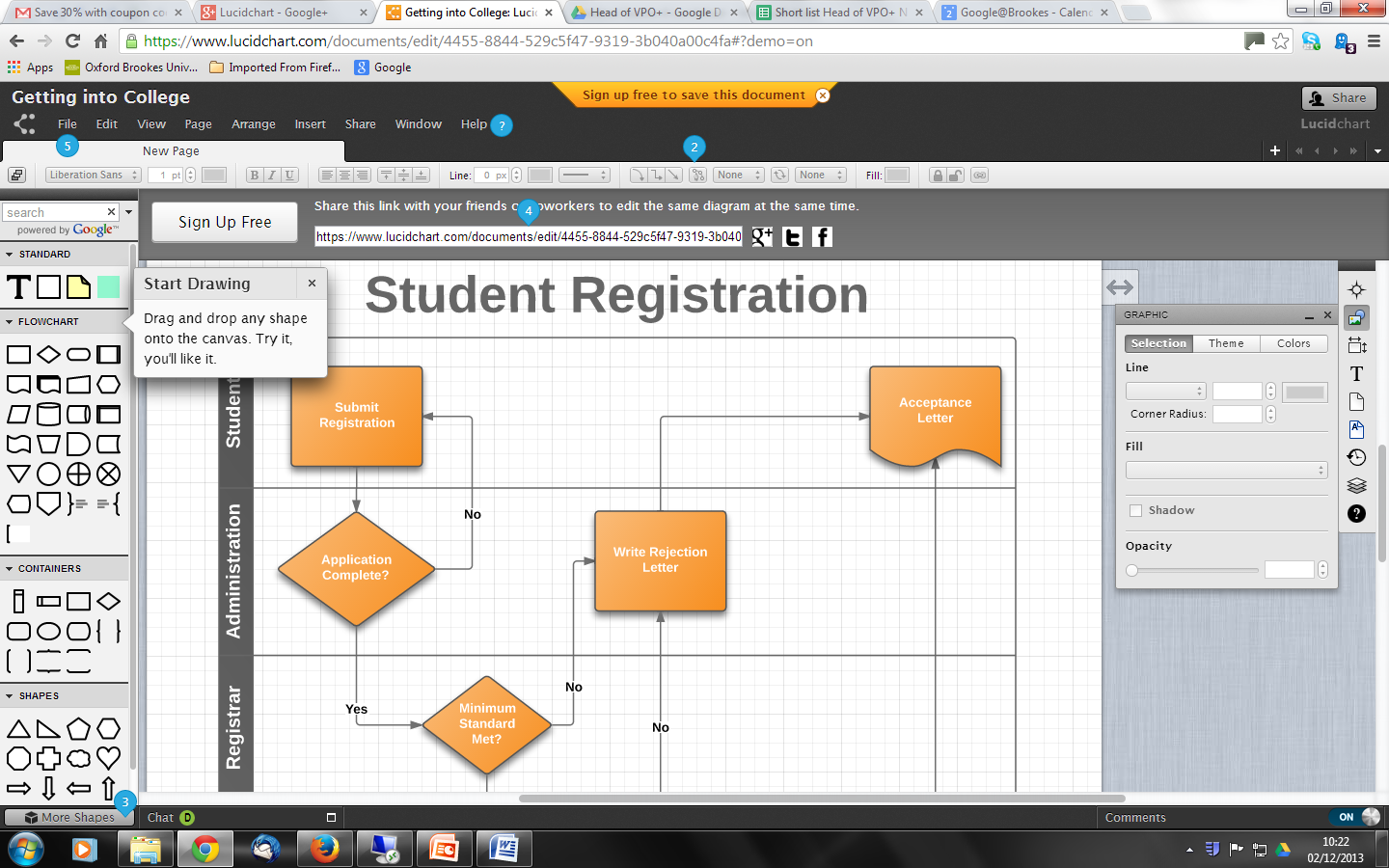 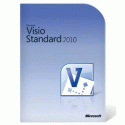 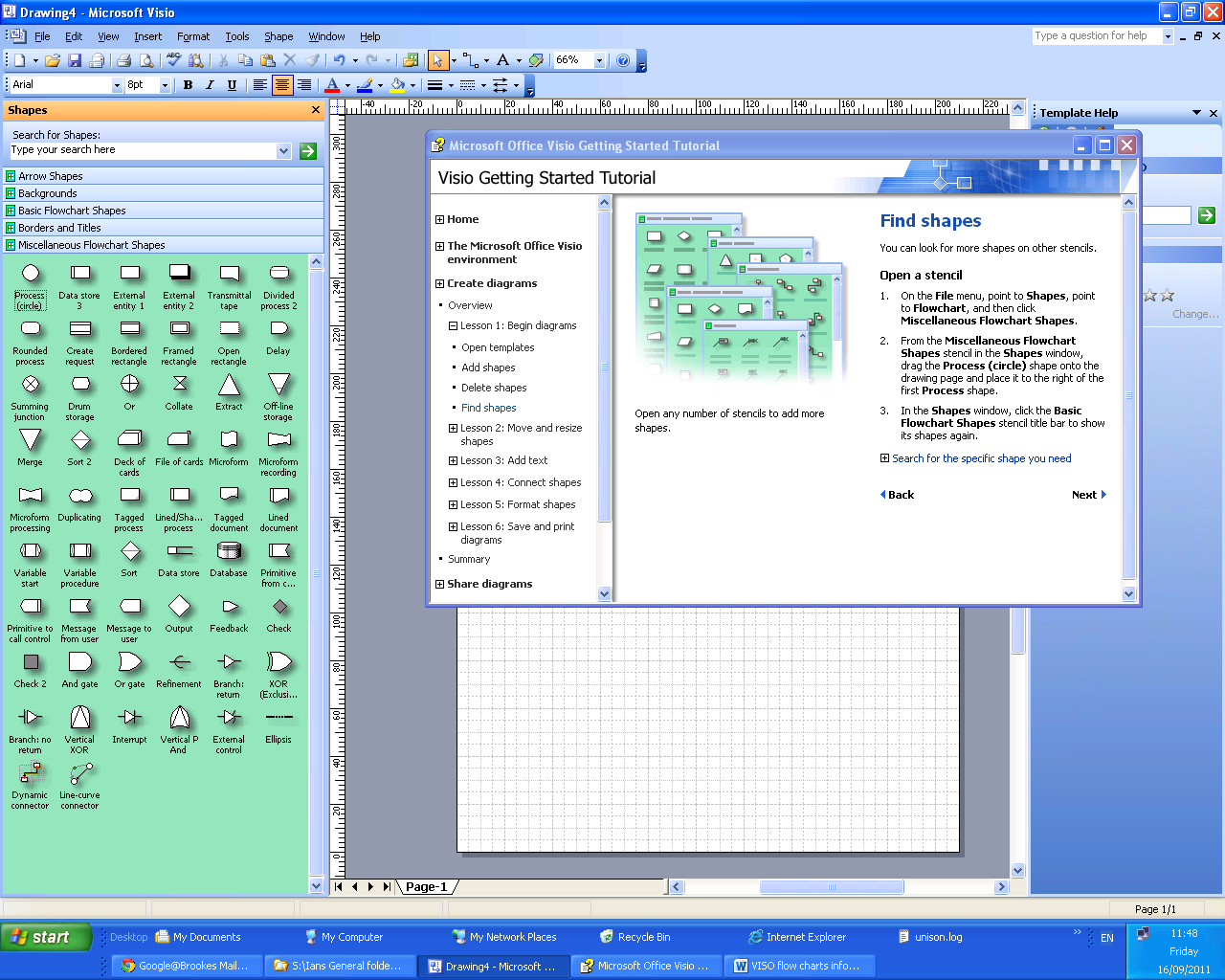 